Домашнее задание по сольфеджио для 2 классаДля всех групп!Петь гамму ми минор в трёх видах, ломаное трезвучие (в любых видах) и опевания.Выучить наизусть тему «Камаринской», при пении хлопать по четвертям, обозначая сильные и слабые доли: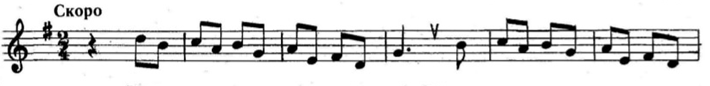 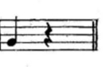 